REQUESTS FOR DUROOD SHARIFVol. 3From the Archive of Dr Umar AzamCompiled: April 2011Manchester, UKFeedback via the Contact FormReply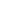 


Powered by EmailMeFormREQUEST THE FREE, VALUABLE AAB-E-KAUSAR DUROOD SHARIF BOOK FROM ME!Reply
بسم الله الرحمن الرحيمIN THE NAME OF ALLAH, THE BENEFICENT, THE MERCIFULYa rabbi salli wa sallim dayi-man abadan  aala habeebika khairil khaliqi kulliheemi[For the Arabic text, see: http://www.islam.co.za/khanka/durood.htm ]Translation:   O Sustainer, shower salaat and salaam forever and ever upon Your beloved (The Prophet Muhammad), who is the best of all creation.Assalamu Alaikum,

I am currently distributing a very, very valuable book of Durood Sharif entitled: AAB-E-KAUSAR, compiled by Mufti Muhammad Amin, which is packed with valuable Durood Sharifs and is 101 pages long and in English/Arabic.  To make a Request, please click on the link below and fill in the short form: http://www.emailmeform.com/builder/form/sLftvORIblj172430Zazad

  I will try to send you the Attachment within 24 hours but please be patient as there is going to be enormous demand for this text, [Result so far: 67 Requests in 10 days] which is being offered to you courtesy of Br Muhammad Javad. Dr Umar Azam

www.dr-umar-azam.comPoints to note:1.       For the benefit of newly-reverted Muslims, ‘Durood Sharif’ is a Dua [Prayer] that conveys Allah’s Blessings on the Prophet Muhammed [Pbuh].  These various types of Durood facilitate a Believer's entry to Paradise in the Hereafter.2.     Please do not give your work e-mail address on the form.  There will not be enough space to receive the AAB-E-KAUSAR Book (13,026 K). Give a GOOGLE, YAHOO! OR MSN/HOTMAIL e-mail address. 3.     If you have not received:A) The Holy Quran in ArabicB) The English Translation of the Holy QuranC) The Islamic Calendar for this year [1432 A.H.]D) The Azafa Rizk Dua,please do let me know and I will send these Attachments too.4.     Please send this link by e-mail:   http://www.emailmeform.com/builder/form/sLftvORIblj172430Zazad  to your friends and relatives in case they wish to request the AAB-E-KAUSAR Book and materials mentioned in [3.] above.  Feedback via the Contact FormReply


Powered by EmailMeFormReply


Powered by EmailMeFormReply


Powered by EmailMeFormReply


Powered by EmailMeFormReply


Powered by EmailMeFormReply


Powered by EmailMeFormReply


Powered by EmailMeFormReply


Powered by EmailMeFormReply


Powered by EmailMeFormReply


Powered by EmailMeFormReply


Powered by EmailMeFormReply


Powered by EmailMeFormReply


Powered by EmailMeFormReply


Powered by EmailMeFormReply


Powered by EmailMeFormReply


Powered by EmailMeFormReply


Powered by EmailMeFormReply


Powered by EmailMeFormReply


Powered by EmailMeFormReply


Powered by EmailMeFormFeedback via the Contact FormReply


Powered by EmailMeFormReply


Powered by EmailMeFormReply


Powered by EmailMeFormReply


Powered by EmailMeFormReply


Powered by EmailMeFormReply


Powered by EmailMeFormReply


Powered by EmailMeFormReply


Powered by EmailMeFormReply


Powered by EmailMeFormReply


Powered by EmailMeFormReply


Powered by EmailMeFormReply


Powered by EmailMeFormReply


Powered by EmailMeFormReply


Powered by EmailMeFormReply


Powered by EmailMeFormReply


Powered by EmailMeFormReplyWA LAIKUM SALAM,
 
NINE [9] ISLAMIC ATTACHMENTS WERE SENT TO YOU A FEW MINUTES AGO, ROWENA.  FOR A VERY, VERY THOROUGH TRANSLITERATION OF THE NOBLE QURAN, PLEASE USE:

                                    http://corpus.quran.com/wordbyword.jsp?chapter=2&verse=1  - Show quoted text -AAB-E-KAUSAR DISTRIBUTIONXhide details Jan 12Name*:Name*:Syed kaleemullaSyed kaleemullaSyed kaleemullaEmail*:Email*:kaleemulla2003@gmail.comkaleemulla2003@gmail.comkaleemulla2003@gmail.comSubject*:Subject*:Aab-E-KausarAab-E-KausarAab-E-KausarMessage*:Message*:Assalaam-O-Alaikum,

Please send me the copy of Aab-E-Kausar.


Looking forward to hear from you,

Wtih best regards

Syed kaleemullaAssalaam-O-Alaikum,

Please send me the copy of Aab-E-Kausar.


Looking forward to hear from you,

Wtih best regards

Syed kaleemullaAssalaam-O-Alaikum,

Please send me the copy of Aab-E-Kausar.


Looking forward to hear from you,

Wtih best regards

Syed kaleemullaAAB-E-KAUSAR DISTRIBUTIONXshow details Jan 10AAB-E-KAUSAR DISTRIBUTIONXhide details Jan 13Name*:Name*:syed atif attarisyed atif attarisyed atif attariEmail*:Email*:attari4192@gmail.comattari4192@gmail.comattari4192@gmail.comSubject*:Subject*:aab e kausar bookaab e kausar bookaab e kausar bookMessage*:Message*:download bookdownload bookdownload book Reply Forwardhide details Jan 13Name*:Name*:Mohd. NaseeruddinMohd. NaseeruddinMohd. NaseeruddinEmail*:Email*:naseeruddin_kn@yahoo.co.innaseeruddin_kn@yahoo.co.innaseeruddin_kn@yahoo.co.inSubject*:Subject*:Request for Valuable AAB-E-KAUSERRequest for Valuable AAB-E-KAUSERRequest for Valuable AAB-E-KAUSERMessage*:Message*:Send Valuable Abe KauserSend Valuable Abe KauserSend Valuable Abe Kauser Reply Forwardhide details Jan 13Name*:Name*:akbar aliakbar aliakbar aliEmail*:Email*:intelactual@live.comintelactual@live.comintelactual@live.comSubject*:Subject*:Aab-e-KousarAab-e-KousarAab-e-KousarMessage*:Message*:plz give me Aab-e-Kousarplz give me Aab-e-Kousarplz give me Aab-e-Kousar Reply Forwardshow details Jan 13Name*:Name*:Ilyas SayyedIlyas SayyedIlyas SayyedEmail*:Email*:sayyed.ilyas@gmail.comsayyed.ilyas@gmail.comsayyed.ilyas@gmail.comSubject*:Subject*:Durood SharifDurood SharifDurood SharifMessage*:Message*:AssalaTuWasSalaMuAlaikaSayyediYaRASULALLAH SallalLaHuTalaAlyhiWoSallalm
WoAalaAalikaYaHABIBALLAH SallalLahuTalaAlyhiWoSallalm

SubHanALLAHiWoBehamdihi
SubHanALLAHilAazeemAssalaTuWasSalaMuAlaikaSayyediYaRASULALLAH SallalLaHuTalaAlyhiWoSallalm
WoAalaAalikaYaHABIBALLAH SallalLahuTalaAlyhiWoSallalm

SubHanALLAHiWoBehamdihi
SubHanALLAHilAazeemAssalaTuWasSalaMuAlaikaSayyediYaRASULALLAH SallalLaHuTalaAlyhiWoSallalm
WoAalaAalikaYaHABIBALLAH SallalLahuTalaAlyhiWoSallalm

SubHanALLAHiWoBehamdihi
SubHanALLAHilAazeem Reply Forwardhide details Jan 13Name*:Name*:zaheer ahmedzaheer ahmedzaheer ahmedEmail*:Email*:zaheer.ahmed@rediffmail.comzaheer.ahmed@rediffmail.comzaheer.ahmed@rediffmail.comSubject*:Subject*:Request for a aab-e-kausar bookRequest for a aab-e-kausar bookRequest for a aab-e-kausar bookMessage*:Message*:As-salaamalaikum,

please send me your book on above mention email id .

May Allah give you all success in your work.


Thanks

Best Regards
zaheer AhmedAs-salaamalaikum,

please send me your book on above mention email id .

May Allah give you all success in your work.


Thanks

Best Regards
zaheer AhmedAs-salaamalaikum,

please send me your book on above mention email id .

May Allah give you all success in your work.


Thanks

Best Regards
zaheer Ahmed Reply Forwardhide details Jan 13Name*:Name*:zaheer ahmedzaheer ahmedzaheer ahmedEmail*:Email*:zaheer.ahmed@rediffmail.comzaheer.ahmed@rediffmail.comzaheer.ahmed@rediffmail.comSubject*:Subject*:Request for a aab-e-kausar bookRequest for a aab-e-kausar bookRequest for a aab-e-kausar bookMessage*:Message*:As-salaamalaikum,

Please send me the book along with English translated quran,islamic calendar and azafa rizk dua

Thanks

Best Regards
Zaheer AhmedAs-salaamalaikum,

Please send me the book along with English translated quran,islamic calendar and azafa rizk dua

Thanks

Best Regards
Zaheer AhmedAs-salaamalaikum,

Please send me the book along with English translated quran,islamic calendar and azafa rizk dua

Thanks

Best Regards
Zaheer Ahmed Reply Forwardhide details Jan 13Name*:Name*:Asmat UllahAsmat UllahAsmat UllahEmail*:Email*:asmat4all@gmail.comasmat4all@gmail.comasmat4all@gmail.comSubject*:Subject*:REQUEST For AAB-E-KAUSAR DUROOD BOOKREQUEST For AAB-E-KAUSAR DUROOD BOOKREQUEST For AAB-E-KAUSAR DUROOD BOOKMessage*:Message*:Salam dear brother, please send me this book, if this is free, i will be very thankful to you for this nice kindness, thanks

regard

Asmat UllahSalam dear brother, please send me this book, if this is free, i will be very thankful to you for this nice kindness, thanks

regard

Asmat UllahSalam dear brother, please send me this book, if this is free, i will be very thankful to you for this nice kindness, thanks

regard

Asmat Ullah Reply Forwardhide details Jan 14Name*:Name*:Wasif RazaWasif RazaWasif RazaEmail*:Email*:wasif_raza86@yahoo.comwasif_raza86@yahoo.comwasif_raza86@yahoo.comSubject*:Subject*:Durood SharifDurood SharifDurood SharifMessage*:Message*:Plz send me free Durood Sharif as well

A) The Holy Quran in Arabic

B) The English Translation of the Holy Quran

C) The Islamic Calendar for this year [1432 A.H.]

D) The Azafa Rizk DuaPlz send me free Durood Sharif as well

A) The Holy Quran in Arabic

B) The English Translation of the Holy Quran

C) The Islamic Calendar for this year [1432 A.H.]

D) The Azafa Rizk DuaPlz send me free Durood Sharif as well

A) The Holy Quran in Arabic

B) The English Translation of the Holy Quran

C) The Islamic Calendar for this year [1432 A.H.]

D) The Azafa Rizk Dua Reply Forwardhide details Jan 14Name*:Name*:Gadija IsmailGadija IsmailGadija IsmailEmail*:Email*:gadija.ismail@za.bosch.comgadija.ismail@za.bosch.comgadija.ismail@za.bosch.comSubject*:Subject*:AAB-E-KAUSARAAB-E-KAUSARAAB-E-KAUSARMessage*:Message*:Please send me the Book to:
Private Bag X118
Midrand
1685Please send me the Book to:
Private Bag X118
Midrand
1685Please send me the Book to:
Private Bag X118
Midrand
1685 Reply Forwardhide details Jan 14Name*:Name*:Rufaida MoosaRufaida MoosaRufaida MoosaEmail*:Email*:Rufaida.Moosa@wits.ac.zaRufaida.Moosa@wits.ac.zaRufaida.Moosa@wits.ac.zaSubject*:Subject*:REQUEST THE FREE, VALUABLE AAB-E-KAUSAR DUROOD BOOKREQUEST THE FREE, VALUABLE AAB-E-KAUSAR DUROOD BOOKREQUEST THE FREE, VALUABLE AAB-E-KAUSAR DUROOD BOOKMessage*:Message*:shukranshukranshukran Reply Forwardhide details Jan 14Name*:Name*:FIROZ ALAMFIROZ ALAMFIROZ ALAMEmail*:Email*:alam2firoz@gmail.comalam2firoz@gmail.comalam2firoz@gmail.comSubject*:Subject*:DARUD -SARIFDARUD -SARIFDARUD -SARIFMessage*:Message*:PLEASE SEND ME THE PACKED OF DARUD -SARIFPLEASE SEND ME THE PACKED OF DARUD -SARIFPLEASE SEND ME THE PACKED OF DARUD -SARIF Reply Forwardhide details Jan 14Name*:Name*:Mohammed Ghouse KhanMohammed Ghouse KhanMohammed Ghouse KhanEmail*:Email*:imghouse.khan@yahoo.co.inimghouse.khan@yahoo.co.inimghouse.khan@yahoo.co.inSubject*:Subject*:Thanks for InformationThanks for InformationThanks for InformationMessage*:Message*:As Salaam Alaikum,

Thanks for the your mail, 


Thanks & Regards,

Mohammed Ghouse Khan
+91-9985086575
imghouse.khan@yahoo.co.inAs Salaam Alaikum,

Thanks for the your mail, 


Thanks & Regards,

Mohammed Ghouse Khan
+91-9985086575
imghouse.khan@yahoo.co.inAs Salaam Alaikum,

Thanks for the your mail, 


Thanks & Regards,

Mohammed Ghouse Khan
+91-9985086575
imghouse.khan@yahoo.co.in Reply Forwardhide details Jan 14Name*:Name*:sarfaraz akhtarsarfaraz akhtarsarfaraz akhtarEmail*:Email*:sakhtar317@gmail.comsakhtar317@gmail.comsakhtar317@gmail.comSubject*:Subject*:Islamic bookIslamic bookIslamic bookMessage*:Message*:i also one copy of this book. thanksi also one copy of this book. thanksi also one copy of this book. thanks Reply Forwardhide details Jan 14Name*:Name*:SiraajSiraajSiraajEmail*:Email*:siraaj_ismail@adp.comsiraaj_ismail@adp.comsiraaj_ismail@adp.comSubject*:Subject*:REQUEST THE FREE, VALUABLE AAB-E-KAUSAR DUROOD BOOKREQUEST THE FREE, VALUABLE AAB-E-KAUSAR DUROOD BOOKREQUEST THE FREE, VALUABLE AAB-E-KAUSAR DUROOD BOOKMessage*:Message*:... Reply Forwardhide details Jan 14Name*:Name*:GatoonGatoonGatoonEmail*:Email*:gatoonb@gmail.comgatoonb@gmail.comgatoonb@gmail.comSubject*:Subject*:AAB-E-KAUSARAAB-E-KAUSARAAB-E-KAUSARMessage*:Message*:Assalaamu Alaikum
Can you please send me the following:
book of Durood Sharif entitled: AAB-E-KAUSAR
as well as the following:
A) The Holy Quran in Arabic
B) The English Translation of the Holy Quran
C) The Islamic Calendar for this year [1432 A.H.]
D) The Azafa Rizk DuaJazakallah KhairAssalaamu Alaikum
Can you please send me the following:
book of Durood Sharif entitled: AAB-E-KAUSAR
as well as the following:
A) The Holy Quran in Arabic
B) The English Translation of the Holy Quran
C) The Islamic Calendar for this year [1432 A.H.]
D) The Azafa Rizk DuaJazakallah KhairAssalaamu Alaikum
Can you please send me the following:
book of Durood Sharif entitled: AAB-E-KAUSAR
as well as the following:
A) The Holy Quran in Arabic
B) The English Translation of the Holy Quran
C) The Islamic Calendar for this year [1432 A.H.]
D) The Azafa Rizk DuaJazakallah Khair Reply Forwardhide details Jan 15Name*:Name*:JamilJamilJamilEmail*:Email*:jamil.rehman@hlg.aejamil.rehman@hlg.aejamil.rehman@hlg.aeSubject*:Subject*:REQUEST THE VALUABE AAB-E-KAUSAR DUROOD BOOK FREE AND DIRECTLY FROM ME!REQUEST THE VALUABE AAB-E-KAUSAR DUROOD BOOK FREE AND DIRECTLY FROM ME!REQUEST THE VALUABE AAB-E-KAUSAR DUROOD BOOK FREE AND DIRECTLY FROM ME!Message*:Message*:Dear Sir,
please provide me a copy of the Valuable Aab-e-Kausar Darood Book.
Thanks, 
JamilDear Sir,
please provide me a copy of the Valuable Aab-e-Kausar Darood Book.
Thanks, 
JamilDear Sir,
please provide me a copy of the Valuable Aab-e-Kausar Darood Book.
Thanks, 
Jamil Reply Forwardhide details Jan 15Name*:Name*:mohammed siddiqmohammed siddiqmohammed siddiqEmail*:Email*:khanet1@rediffmail.comkhanet1@rediffmail.comkhanet1@rediffmail.comSubject*:Subject*:request for aab -e- kausarrequest for aab -e- kausarrequest for aab -e- kausarMessage*:Message*:as salam alaikum wa rahmath ullahi wa barakatahu
Dr.Saab can i request one in english plz.
allah hafiz.as salam alaikum wa rahmath ullahi wa barakatahu
Dr.Saab can i request one in english plz.
allah hafiz.as salam alaikum wa rahmath ullahi wa barakatahu
Dr.Saab can i request one in english plz.
allah hafiz. Reply Forwardhide details Jan 15Name*:Name*:MD.SHAKILUR RAHMANMD.SHAKILUR RAHMANMD.SHAKILUR RAHMANEmail*:Email*:m_shakeel67@yahoo.co.ukm_shakeel67@yahoo.co.ukm_shakeel67@yahoo.co.ukSubject*:Subject*:AAB-E-KAUSARAAB-E-KAUSARAAB-E-KAUSARMessage*:Message*:PL,SEND ABOVE TITELED BOOK ASAP.PL,SEND ABOVE TITELED BOOK ASAP.PL,SEND ABOVE TITELED BOOK ASAP. Reply Forwardhide details Jan 15Name*:Name*:talhatalhatalhaEmail*:Email*:talha707@hotmail.comtalha707@hotmail.comtalha707@hotmail.comSubject*:Subject*:pls send daroodpls send daroodpls send daroodMessage*:Message*:salaamsalaamsalaam Reply Forwardhide details Jan 15Name*:Name*:DR UMAR AZAMDR UMAR AZAMDR UMAR AZAMEmail*:Email*:uazam_@hotmail.comuazam_@hotmail.comuazam_@hotmail.comSubject*:Subject*:TESTTESTTESTMessage*:Message*:TEST OF ENTERING CODE: 

http://www.emailmeform.com/builder/form/SlFTVoriBLJ172430zAZAD

IN BROWSER TO SEE IF FORM APPEARS. SUCCESS!TEST OF ENTERING CODE: 

http://www.emailmeform.com/builder/form/SlFTVoriBLJ172430zAZAD

IN BROWSER TO SEE IF FORM APPEARS. SUCCESS!TEST OF ENTERING CODE: 

http://www.emailmeform.com/builder/form/SlFTVoriBLJ172430zAZAD

IN BROWSER TO SEE IF FORM APPEARS. SUCCESS!AAB-E-KAUSAR DISTRIBUTIONXhide details Jan 16Name*:Name*:Ghayas AnsariGhayas AnsariGhayas AnsariGhayas AnsariEmail*:Email*:ansarighayas@sify.comansarighayas@sify.comansarighayas@sify.comansarighayas@sify.comSubject*:Subject*:Current Islamic CalenderCurrent Islamic CalenderCurrent Islamic CalenderCurrent Islamic CalenderMessage*:Message*:Assalamo-alaikum 
Please send me the current year Islamic CalenderAssalamo-alaikum 
Please send me the current year Islamic CalenderAssalamo-alaikum 
Please send me the current year Islamic CalenderAssalamo-alaikum 
Please send me the current year Islamic Calender Reply Forwardhide details Jan 16Name*:Name*:Nadeem RanaNadeem RanaNadeem RanaNadeem RanaEmail*:Email*:rananadeem24@hotmail.comrananadeem24@hotmail.comrananadeem24@hotmail.comrananadeem24@hotmail.comSubject*:Subject*:Darood bookDarood bookDarood bookDarood bookMessage*:Message*:I am looking for the book.I am looking for the book.I am looking for the book.I am looking for the book. Reply Forwardhide details Jan 17Name*:Name*:Khalid ShaukatKhalid ShaukatKhalid ShaukatKhalid ShaukatEmail*:Email*:shaukat@moonsighting.comshaukat@moonsighting.comshaukat@moonsighting.comshaukat@moonsighting.comSubject*:Subject*:Durood BookletDurood BookletDurood BookletDurood BookletMessage*:Message*:Please send at
14688 Good Hope Rd, Silver Spring, MD 20905 USAPlease send at
14688 Good Hope Rd, Silver Spring, MD 20905 USAPlease send at
14688 Good Hope Rd, Silver Spring, MD 20905 USAPlease send at
14688 Good Hope Rd, Silver Spring, MD 20905 USA Reply Forwardhide details Jan 17Name*:Name*:shaikh mohammed farooqueshaikh mohammed farooqueshaikh mohammed farooqueshaikh mohammed farooqueEmail*:Email*:shaikh@dehorizontravels.comshaikh@dehorizontravels.comshaikh@dehorizontravels.comshaikh@dehorizontravels.comSubject*:Subject*:darood sharif aabe kausardarood sharif aabe kausardarood sharif aabe kausardarood sharif aabe kausarMessage*:Message*:salam
kindly send me the darood sharif booksalam
kindly send me the darood sharif booksalam
kindly send me the darood sharif booksalam
kindly send me the darood sharif book Reply Forwardhide details Jan 17Name*:Name*:faizul gaffar.shaikfaizul gaffar.shaikfaizul gaffar.shaikfaizul gaffar.shaikEmail*:Email*:sahebju@gmail.comsahebju@gmail.comsahebju@gmail.comsahebju@gmail.comSubject*:Subject*:Aabe kautharAabe kautharAabe kautharAabe kautharMessage*:Message*:Assalamualikum.
plz send a copy.
wassalamAssalamualikum.
plz send a copy.
wassalamAssalamualikum.
plz send a copy.
wassalamAssalamualikum.
plz send a copy.
wassalam Reply Forwardhide details Jan 17Name*:Name*:fiza peerallyfiza peerallyfiza peerallyfiza peerallyEmail*:Email*:ladyfiiza@hotmail.comladyfiiza@hotmail.comladyfiiza@hotmail.comladyfiiza@hotmail.comSubject*:Subject*:duroodduroodduroodduroodMessage*:Message*:assalam alaikoom
am from MAURITIUS n will be v happy to receive all the books mentioned 
JAZAK ALLAH KHAIRassalam alaikoom
am from MAURITIUS n will be v happy to receive all the books mentioned 
JAZAK ALLAH KHAIRassalam alaikoom
am from MAURITIUS n will be v happy to receive all the books mentioned 
JAZAK ALLAH KHAIRassalam alaikoom
am from MAURITIUS n will be v happy to receive all the books mentioned 
JAZAK ALLAH KHAIR Reply Forwardhide details Jan 17Name*:Name*:Maaz WarsiMaaz WarsiMaaz WarsiMaaz WarsiEmail*:Email*:maazwarsi@gmail.commaazwarsi@gmail.commaazwarsi@gmail.commaazwarsi@gmail.comSubject*:Subject*:AAB-E-KAUSAR BookAAB-E-KAUSAR BookAAB-E-KAUSAR BookAAB-E-KAUSAR BookMessage*:Message*:Hi,

Please mail the book to me at the earliest.Hi,

Please mail the book to me at the earliest.Hi,

Please mail the book to me at the earliest.Hi,

Please mail the book to me at the earliest. Reply Forwardhide details Jan 17Name*:Name*:IshtiaqIshtiaqIshtiaqIshtiaqEmail*:Email*:ishtiaqmushtaq2002@yahoo.co.ukishtiaqmushtaq2002@yahoo.co.ukishtiaqmushtaq2002@yahoo.co.ukishtiaqmushtaq2002@yahoo.co.ukSubject*:Subject*:Durrod Sharif BookDurrod Sharif BookDurrod Sharif BookDurrod Sharif BookMessage*:Message*:Can I request the books be sent to this address, inshaAllah(SWT)Can I request the books be sent to this address, inshaAllah(SWT)Can I request the books be sent to this address, inshaAllah(SWT)Can I request the books be sent to this address, inshaAllah(SWT) Reply Forwardhide details Jan 17Name*:Name*:Muhammad ErfaanMuhammad ErfaanMuhammad ErfaanMuhammad ErfaanEmail*:Email*:erfaan_numan@hotmail.comerfaan_numan@hotmail.comerfaan_numan@hotmail.comerfaan_numan@hotmail.comSubject*:Subject*:Durood ShareefDurood ShareefDurood ShareefDurood ShareefMessage*:Message*:Assalamualaikum,

Kindly send me a copy of the Durood Shareef as mentioned in:
http://www.islam.co.za/khanka/durood.htm

Shukran,
M.Erfaan
SingaporeAssalamualaikum,

Kindly send me a copy of the Durood Shareef as mentioned in:
http://www.islam.co.za/khanka/durood.htm

Shukran,
M.Erfaan
SingaporeAssalamualaikum,

Kindly send me a copy of the Durood Shareef as mentioned in:
http://www.islam.co.za/khanka/durood.htm

Shukran,
M.Erfaan
SingaporeAssalamualaikum,

Kindly send me a copy of the Durood Shareef as mentioned in:
http://www.islam.co.za/khanka/durood.htm

Shukran,
M.Erfaan
Singapore Reply Forwardshow details Jan 17Name*:Name*:AltafAltafAltafAltafEmail*:Email*:altafali@hotmail.co.ukaltafali@hotmail.co.ukaltafali@hotmail.co.ukaltafali@hotmail.co.ukSubject*:Subject*:Aab e kausarAab e kausarAab e kausarAab e kausarMessage*:Message*:Please email a copy of the Aab e kausarPlease email a copy of the Aab e kausarPlease email a copy of the Aab e kausarPlease email a copy of the Aab e kausar Reply Forwardshow details Jan 17Name*:Name*:Faisal Ali KhanFaisal Ali KhanFaisal Ali KhanFaisal Ali KhanEmail*:Email*:faisykhan@yahoo.comfaisykhan@yahoo.comfaisykhan@yahoo.comfaisykhan@yahoo.comSubject*:Subject*:Aab-e-KausurAab-e-KausurAab-e-KausurAab-e-KausurMessage*:Message*:Dear,

Mail me the desired book.Dear,

Mail me the desired book.Dear,

Mail me the desired book.Dear,

Mail me the desired book. Reply Forwardhide details Jan 17Name*:Name*:Faisal Ali KhanFaisal Ali KhanFaisal Ali KhanFaisal Ali KhanEmail*:Email*:faisykhan@yahoo.comfaisykhan@yahoo.comfaisykhan@yahoo.comfaisykhan@yahoo.comSubject*:Subject*:Azafa-e-Rizk DuaAzafa-e-Rizk DuaAzafa-e-Rizk DuaAzafa-e-Rizk DuaMessage*:Message*:Dear,

Kindly send me the above DUa.Dear,

Kindly send me the above DUa.Dear,

Kindly send me the above DUa.Dear,

Kindly send me the above DUa. Reply Forwardhide details Jan 17Name*:Name*:NOSIRU TAIWO APANPANOSIRU TAIWO APANPANOSIRU TAIWO APANPANOSIRU TAIWO APANPAEmail*:Email*:ntapanpa@yahoo.comntapanpa@yahoo.comntapanpa@yahoo.comntapanpa@yahoo.comSubject*:Subject*:REQUEST THE FREE, VALUABLE AAB-E-KAUSAR DUROOD BOOK FROM MEREQUEST THE FREE, VALUABLE AAB-E-KAUSAR DUROOD BOOK FROM MEREQUEST THE FREE, VALUABLE AAB-E-KAUSAR DUROOD BOOK FROM MEREQUEST THE FREE, VALUABLE AAB-E-KAUSAR DUROOD BOOK FROM MEMessage*:Message*:Salam Alaikum,
Please i kindly request for the Arabic and Translation in englich ofYa rabbi salli wa sallim dayi-man abadan aala habeebika khairil khaliqi kulliheemi.
Secondly, i will be glad if The Azafa Rizk Dua and English translation of the Noble Quraan .
May ALLAH(Subhana Watala) Reward you abundantly for these Dawa. Amin
Thanks
best Regards
NOSIRU TAIWO APANPASalam Alaikum,
Please i kindly request for the Arabic and Translation in englich ofYa rabbi salli wa sallim dayi-man abadan aala habeebika khairil khaliqi kulliheemi.
Secondly, i will be glad if The Azafa Rizk Dua and English translation of the Noble Quraan .
May ALLAH(Subhana Watala) Reward you abundantly for these Dawa. Amin
Thanks
best Regards
NOSIRU TAIWO APANPASalam Alaikum,
Please i kindly request for the Arabic and Translation in englich ofYa rabbi salli wa sallim dayi-man abadan aala habeebika khairil khaliqi kulliheemi.
Secondly, i will be glad if The Azafa Rizk Dua and English translation of the Noble Quraan .
May ALLAH(Subhana Watala) Reward you abundantly for these Dawa. Amin
Thanks
best Regards
NOSIRU TAIWO APANPASalam Alaikum,
Please i kindly request for the Arabic and Translation in englich ofYa rabbi salli wa sallim dayi-man abadan aala habeebika khairil khaliqi kulliheemi.
Secondly, i will be glad if The Azafa Rizk Dua and English translation of the Noble Quraan .
May ALLAH(Subhana Watala) Reward you abundantly for these Dawa. Amin
Thanks
best Regards
NOSIRU TAIWO APANPA Reply Forwardhide details Jan 17Name*:Name*:shuaibshuaibshuaibshuaibEmail*:Email*:shoyu25@gmail.comshoyu25@gmail.comshoyu25@gmail.comshoyu25@gmail.comSubject*:Subject*:request for sending durood sharifrequest for sending durood sharifrequest for sending durood sharifrequest for sending durood sharifMessage*:Message*:Asalamoalaikum brother
please send me the 1)AAB-E-KAUSAR,and also
a)The Holy Quran in Arabic

B) The English Translation of the Holy Quran

C) The Islamic Calendar for this year [1432 A.H.]

D) The Azafa Rizk Dua,
JAZAKALLAH
ALLAHHAFIZAsalamoalaikum brother
please send me the 1)AAB-E-KAUSAR,and also
a)The Holy Quran in Arabic

B) The English Translation of the Holy Quran

C) The Islamic Calendar for this year [1432 A.H.]

D) The Azafa Rizk Dua,
JAZAKALLAH
ALLAHHAFIZAsalamoalaikum brother
please send me the 1)AAB-E-KAUSAR,and also
a)The Holy Quran in Arabic

B) The English Translation of the Holy Quran

C) The Islamic Calendar for this year [1432 A.H.]

D) The Azafa Rizk Dua,
JAZAKALLAH
ALLAHHAFIZAsalamoalaikum brother
please send me the 1)AAB-E-KAUSAR,and also
a)The Holy Quran in Arabic

B) The English Translation of the Holy Quran

C) The Islamic Calendar for this year [1432 A.H.]

D) The Azafa Rizk Dua,
JAZAKALLAH
ALLAHHAFIZ Reply Forwardshow details Jan 18Name*:Name*:RowenaRowenaRowenaRowenaEmail*:Email*:rowenan@hotmail.comrowenan@hotmail.comrowenan@hotmail.comrowenan@hotmail.comSubject*:Subject*:AAB-E-KAUSARAAB-E-KAUSARAAB-E-KAUSARAAB-E-KAUSARMessage*:Message*:Salaam,

As per an e-mail recieved I would please like a copy of the 
Aab-E-Kausa, as well as 
The Azafa Rizk Dua,
Also, I do have a copy of the english and Arabic Quraan, but not a Transliteration. Could you help me with this if at all possible. Jazakallah.Salaam,

As per an e-mail recieved I would please like a copy of the 
Aab-E-Kausa, as well as 
The Azafa Rizk Dua,
Also, I do have a copy of the english and Arabic Quraan, but not a Transliteration. Could you help me with this if at all possible. Jazakallah.Salaam,

As per an e-mail recieved I would please like a copy of the 
Aab-E-Kausa, as well as 
The Azafa Rizk Dua,
Also, I do have a copy of the english and Arabic Quraan, but not a Transliteration. Could you help me with this if at all possible. Jazakallah.Salaam,

As per an e-mail recieved I would please like a copy of the 
Aab-E-Kausa, as well as 
The Azafa Rizk Dua,
Also, I do have a copy of the english and Arabic Quraan, but not a Transliteration. Could you help me with this if at all possible. Jazakallah. Reply Forwardhide details Jan 18Name*:Name*:AsiyaAsiyaAsiyaAsiyaEmail*:Email*:asiya@bogdans.co.zaasiya@bogdans.co.zaasiya@bogdans.co.zaasiya@bogdans.co.zaSubject*:Subject*:Free durood bookFree durood bookFree durood bookFree durood bookMessage*:Message*:Please can you send me a copy of this book as i still have note recieved itPlease can you send me a copy of this book as i still have note recieved itPlease can you send me a copy of this book as i still have note recieved itPlease can you send me a copy of this book as i still have note recieved it Reply Forwardhide details Jan 18